«Русский язык - это гордость!»     21.02.2019. в библиотеке «Ириновка» (филиал №1) состоялась тематическая программа «Русский язык- это гордость!» В начале мероприятия библиотекарь зачитала высказывания писателей о русском языке: «Наш язык – наш меч, наш свет, наша любовь, наша гордость» (К.Г. Паустовский). «Нам дан во владение самый богатый, меткий, могучий и поистине волшебный русский язык» (К.Г. Паустовский) «Русский язык в умелых руках и в опытных устах – красив, певуч, выразителен, гибок, послушен, ловок и вместителен» (А.И. Куприн) «Берегите наш язык, наш прекрасный русский язык, – это клад, это достояние, переданное нам нашими предшественниками! Обращайтесь почтительно с этим могущественным орудием» (И.С. Тургенев)   Ребята с удовольствием приняли участие в мероприятии. Познавательный материал был подобран с учетом возрастных особенностей. Все присутствующие с большим желанием выполняли задания, отгадывали сказки, составляли пословицы, произносили скороговорки. Переходя от одного задания к другому, присутствующие могли не только слушать, но и логически мыслить, проявлять находчивость и самостоятельность. Во время мероприятия царила атмосфера доброжелательности, сотрудничества. Мероприятие носило большое познавательное, воспитывающее и развивающее значение. 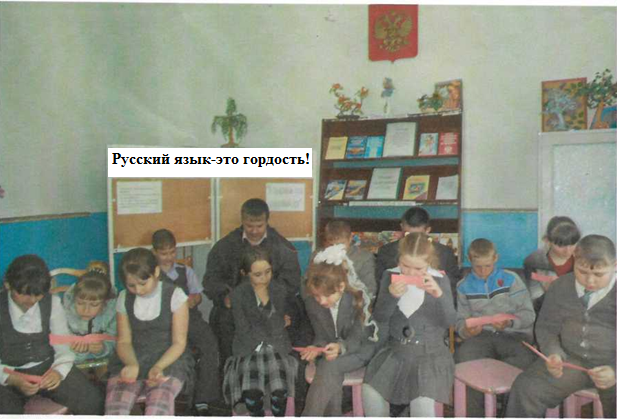 